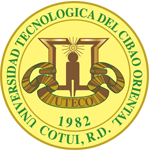 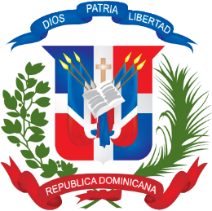 No. Orden: Descripción: Razón social: 					RNC: Nombre Comercial: Domicilio Comercial:				Tel: Anticipo: 			Modalidad de pago: 			Total: DetallePlan de Entrega  _________________________________________________Responsable de la Unidad Operativa de Compras y ContratacionesDatos del ProveedorDatos Generales del ContratoItemCódigoDescripciónCantUnidadMonPrecioUnit s/ITBISImp MonedaOrig s/ITBISITBIS TotalMoneda OrigSub TotalMoneda Orig0102030405Total S/ITBIS RD$Total S/ITBIS RD$Total ITBIS RD$Total ITBIS RD$Total RD$Total RD$Observaciones: ÍtemDescripciónDirección de entregaCantidad requeridaFecha necesidad0102030405